УКРАЇНАЧЕРНІГІВСЬКА  МІСЬКА  РАДАВИКОНАВЧИЙ  КОМІТЕТ. Чернігів, вул. Магістратська, 7_______________________________________тел 77-48-08ПРОТОКОЛ № 35			засідання виконавчого комітету міської радим. Чернігів						Розпочато засідання о 15.30                                                                                   Закінчено засідання о 17.30                                                                                                    6 грудня 2016 рокуМіський голова								В. А. АтрошенкоСекретар міської ради 							В. Е. Бистров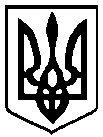                                                 Брали участь у засіданні:                                                Брали участь у засіданні:Головує:Атрошенко В. А. міський голова Члени виконавчого комітету міської ради:Бистров В. Е.секретар міської радиВласенко Ю. Д.представник міської організації Всеукраїнського об’єднання"Батьківщина" Кириченко О. В.заступник міського голови Козир О. І.головний архітектор проектів приватного підприємства «АРДІ КА»Ломако О. А.заступник міського голови Фесенко С. І. заступник міського голови – керуючий справами виконкому Хоніч О. П.заступник міського голови Шостак М. О.перший заступник міського голови Відсутні члени виконавчого комітету міської ради:Бойко Т. О.голова чернігівського осередку ГО «Міжнародний інститут гуманітарних технологій» Запрошені на засідання виконавчого комітету міської ради:Власенко С. М.- заступник начальника управління культури та туризму міської ради (5 - 10)Волок Р. В.- начальник КП “ЖЕК- міської ради (19, 20)Гусак Р. В.- депутат міської ради  (19, 20)Дериземля А. В.- начальник управління у справах сім’ї, молоді та спорту міської ради (1 - 4)Джек-Курашвілі Н. Є.- заступник начальника управління квартирного обліку та приватизації житлового фонду міської ради (11)Іваненко О. І.- заступник директора КП «Міський палац культури» міської ради (10)Калюжний С. С.- начальник управління архітектури та містобудування міської ради (15 - 17)Куц Я. В.- начальник управління житлово-комунального господарства міської ради (21 - 24)Лисенко О. Ю.- заступник начальника фінансового управління міської ради  (1 - 28)Максименко Л. В.- начальник управління економічного розвитку міста міської ради  (1 - 28)Миколаєнко Р. С.- начальник юридичного відділу міської ради (1 - 28)Мороз М. М.- юрисконсульт КП "АТП-2528" міської ради (14)Николенко В. М.- начальник КП «Новозаводське» міської ради (13)Половецький С. М.- старший інспектор управління капітального будівництва  міської ради (25)Редік А. В.- начальник загального відділу міської ради (1 – 28) Трохименко С. М.- заступник директора КП „Чернігівводоканал” (12)Чусь Н. М.- начальник прес-служби міської ради (1 – 28) Відповідно до Закону України «Про запобігання корупції» член виконавчого комітету міської ради Козир О. І. повідомив про потенційний конфлікт інтересів щодо питання порядку денного № 10 «Про затвердження проектно-кошторисної документації»Відповідно до Закону України «Про запобігання корупції» член виконавчого комітету міської ради Козир О. І. повідомив про потенційний конфлікт інтересів щодо питання порядку денного № 10 «Про затвердження проектно-кошторисної документації»1. СЛУХАЛИ:	Про затвердження Статуту комунального позашкільного навчального закладу «Спеціалізована дитячо-юнацька школа олімпійського резерву з футболу «Десна» Чернігівської міської ради у новій редакціїДоповідав:                              Миколаєнко Р. С.Виступив:                               Атрошенко В. А..ГОЛОСУВАЛИ:"ЗА" – одноголосно ВИРІШИЛИ:(Рішення № 531 додається)2. СЛУХАЛИ:	Про затвердження Статуту комунального позашкільного навчального закладу «Дитячо-юнацька спортивна школа «Атлет» Чернігівської міської ради у новій редакціїДоповідав:                             Миколаєнко Р. С.Виступив:                               Атрошенко В. А.ГОЛОСУВАЛИ:"ЗА" – одноголосноВИРІШИЛИ:(Рішення № 532 додається)3. СЛУХАЛИ: Про затвердження Статуту комунального позашкільного навчального закладу «Дитячо-юнацька спортивна школа «Чернігів» Чернігівської міської ради у новій редакціїДоповідав:                             Миколаєнко Р. С.Виступив:                               Атрошенко В. А.ГОЛОСУВАЛИ:"ЗА" – одноголосноВИРІШИЛИ:(Рішення № 533 додається)4. СЛУХАЛИ:Про затвердження  Статуту комунального закладу «Позашкільний навчальний заклад «Центр роботи з дітьми та молоддю за місцем проживання» Чернігівської міської ради  в новій редакціїДоповідав:                              Миколаєнко Р. С.Виступив:                               Атрошенко В. А.ГОЛОСУВАЛИ:"ЗА" – одноголосноВИРІШИЛИ:(Рішення № 534 додається)5. СЛУХАЛИ:Про затвердження Статуту комунального позашкільного навчального закладу «Чернігівська міська школа мистецтв» в новій редакціїДоповідав:                             Миколаєнко Р. С.Виступили:                             Ломако О. А.                                                Бистров В. Е.                                                Власенко Ю. Д.                                                Шостак М. О.                                                Лисенко О. Ю.                                                Хоніч О. П.                                                Атрошенко В. А.ГОЛОСУВАЛИ:"ЗА" – одноголосноВИРІШИЛИ:(Рішення № 535 додається)6. СЛУХАЛИ:Про затвердження Статуту комунального позашкільного навчального закладу «Чернігівська музична школа № 1 ім. С. В. Вільконського» в новій редакціїДоповідав:                              Миколаєнко Р. С.Виступив:                               Атрошенко В. А.ГОЛОСУВАЛИ:"ЗА" – одноголосноВИРІШИЛИ:(Рішення № 536 додається)7. СЛУХАЛИ:Про затвердження Статуту комунального позашкільного навчального закладу «Чернігівська музична школа № 2 імені Є. В. Богословського» в новій редакціїДоповідав:                              Миколаєнко Р. С.Виступив:                               Атрошенко В. А.ГОЛОСУВАЛИ:"ЗА" – одноголосноВИРІШИЛИ:(Рішення № 537 додається)8. СЛУХАЛИ:Про затвердження Статуту комунального позашкільного навчального закладу «Чернігівська дитяча художня школа» в новій редакціїДоповідав:                              Миколаєнко Р. С.Виступив                                Атрошенко В. А.ГОЛОСУВАЛИ:"ЗА" – одноголосноВИРІШИЛИ:(Рішення № 538 додається)9. СЛУХАЛИ:Про затвердження Статуту комунального клубного закладу «Палац культури художньої  творчості дітей, юнацтва та молоді» Чернігівської міської ради в новій редакціїДоповідав:                              Миколаєнко Р. С.Виступив:                               Атрошенко В. А.ГОЛОСУВАЛИ:"ЗА" – одноголосноВИРІШИЛИ:(Рішення № 539 додається)10. СЛУХАЛИ:Про затвердження проектно-кошторисної документаціїДоповідала:                            Власенко С. М.Виступили:                            Хоніч О. П.                                                 Козир О. І.                                                Бистров В. Е.                                                Шостак М. О.                                                Іваненко О. І.                                                Атрошенко В. А.ГОЛОСУВАЛИ:"ЗА" – 8    «Проти» - 0«Утримались» - 1 (Козир О. І. заявив про потенційний конфлікт інтересів)ВИРІШИЛИ:(Рішення № 540 додається)11. СЛУХАЛИ:Про надання згоди на передачу майнаДоповідала:                            Джек-Курашвілі Н. Є.Виступили:                             Фесенко С. І.                                                 Бистров В. Е.                                                Атрошенко В. А.ГОЛОСУВАЛИ:"ЗА" – одноголосноВИРІШИЛИ:(Рішення № 541 додається)12. СЛУХАЛИ:Про затвердження проектно-кошторисної документаціїДоповідав:                              Трохименко С. М.Виступили:                            Шостак М. О.                                                Козир О. І.                                                Власенко Ю. Д.                                                Атрошенко В. А.ГОЛОСУВАЛИ:"ЗА" – 8    «Проти» - 0«Утримались» - 1 (Власенко Ю. Д.)ВИРІШИЛИ:(Рішення № 542 додається)13. СЛУХАЛИ:Про надання згоди на списання транспортного засобуДоповідав:                             Николенко В. М.Виступили:                            Шостак М. О.                                                Атрошенко В. А.ГОЛОСУВАЛИ:"ЗА" – одноголосноВИРІШИЛИ:(Рішення № 543 додається)14. СЛУХАЛИ:Про надання згоди на продовження договору оренди нерухомого майнаДоповідав:                              Мороз М. М.Виступили:                            Фесенко С. І.                                                Козир О. І.                                                Бистров В. Е.                                                Шостак М. О.                                                Атрошенко В. А.ГОЛОСУВАЛИ:"ЗА" – одноголосноВИРІШИЛИ:(Рішення № 544 додається)15. СЛУХАЛИ:Про затвердження та надання містобудівних умов і обмежень забудови земельних ділянокДоповідав:                              Калюжний С. С.Виступили:                            Козир О. І.                                                Бистров В. Е.                                                Ломако О. А.                                                Власенко Ю. Д.                                                Кириченко О. В.                                                Атрошенко В. А.ГОЛОСУВАЛИ:"ЗА" – одноголосноВИРІШИЛИ:(Рішення № 545 додається)16. СЛУХАЛИ:Про присвоєння та зміну поштових адрес об'єктам нерухомого майнаДоповідав:                              Калюжний С. С.Виступили:                            Козир О. І.                                                Бистров В. Е.                                                Власенко Ю. Д.                                                Миколаєнко Р. С.                                                Атрошенко В. А.ГОЛОСУВАЛИ:"ЗА" – одноголосноВИРІШИЛИ:(Рішення № 546 додається)17. СЛУХАЛИ:Про пайову участь (внесок) замовників (інвесторів) у створенні і розвитку інженерно-транспортної та соціальної інфраструктури міста ЧерніговаДоповідав:                              Калюжний С. С.Виступили:                            Бистров В. Е.                                                Атрошенко В. А.ГОЛОСУВАЛИ:"ЗА" – одноголосноВИРІШИЛИ:(Рішення № 547 додається)18. СЛУХАЛИ:Про надання матеріальної допомогиДоповідала:                            Лисенко О. Ю.Виступили:                             Хоніч О. П.                                                Ломако О. А.                                                Атрошенко В. А.ГОЛОСУВАЛИ:"ЗА" – одноголосноВИРІШИЛИ:(Рішення № 548 додається)19. СЛУХАЛИ:Про перерахування додаткового внеску міської ради у статутний капітал комунального підприємстваДоповідав:                              Волок Р. В.Виступив:                               Атрошенко В. А.ГОЛОСУВАЛИ:"ЗА" – одноголосноВИРІШИЛИ:(Рішення № 549 додається)20. СЛУХАЛИ:Про затвердження Статуту комунального підприємства «ЖЕК – 10» Чернігівської міської ради у новій редакціїДоповідав:                              Волок Р. В.Виступив:                               Атрошенко В. А.ГОЛОСУВАЛИ:"ЗА" – одноголосноВИРІШИЛИ:(Рішення № 550 додається)21. СЛУХАЛИ:Про внесення змін до рішення виконавчого комітету міської ради від 20 травня 2013 року № 141 зі змінамиДоповідав:                              Куц Я. В.Виступили:                            Власенко Ю. Д.                                                Атрошенко В. А.ГОЛОСУВАЛИ:"ЗА" – одноголосноВИРІШИЛИ:(Рішення № 551 додається)22. СЛУХАЛИ:Про перепохованняДоповідав:                              Куц Я. В. Виступив:                               Атрошенко В. А.ГОЛОСУВАЛИ:"ЗА" – одноголосноВИРІШИЛИ:(Рішення № 552 додається)23. СЛУХАЛИ:Про внесення змін і доповнень до рішення виконавчого комітету міської ради від 04 лютого 2016 року № 39Доповідав:                              Куц Я. В.Виступили:                            Хоніч О. П.                                                Бистров В. Е.                                                Власенко Ю. Д.                                                Максименко Л. В.                                                Шостак М. О.                                                Лисенко О. Ю.                                                Атрошенко В. А.ГОЛОСУВАЛИ:"ЗА" – одноголосноВИРІШИЛИ:(Рішення № 553 додається)24. СЛУХАЛИ:Про тимчасове розміщення зовнішньої рекламиДоповідав:                              Ломако О. А.Виступили:                            Хоніч О. П.                                                Бистров В. Е.                                                Фесенко С. І.                                                Шостак М. О.                                                Козир О. І.                                                Атрошенко В. А.ГОЛОСУВАЛИ:"ЗА" – одноголосноВИРІШИЛИ:(Рішення № 554 додається)25. СЛУХАЛИ:Про затвердження проектної документаціїДоповідав:                              Половецький С. М.Виступили:                            Шостак М. О.                                                Хоніч О. П.                                                Бистров В. Е.                                                Власенко Ю. Д.                                                Ломако О. А.                                                Атрошенко В. А.ГОЛОСУВАЛИ:"ЗА" – одноголосноВИРІШИЛИ:(Рішення № 555 додається)26. СЛУХАЛИ:Про тарифи на теплову енергію ТОВ «Чернігівтепло»Доповідала:                            Максименко Л. В. Виступили:                            Шостак М. О.                                                Кириченко О. В.                                                Бистров В. Е.                                                Власенко Ю. Д.                                                Ломако О. А.                                                Атрошенко В. А.ГОЛОСУВАЛИ:"ЗА" – одноголосноВИРІШИЛИ:(Рішення № 556 додається)27. СЛУХАЛИ:Про розпорядження, видані з 29 листопада до 6 грудня 2016  року включноПротокольно:Взяти до відома, що з 29 листопада до 6 грудня 2016 року видано розпорядження міського голови         № 368 - р - № 374 – р 28. СЛУХАЛИ:Про порядок денний наступного засідання виконавчого комітету міської ради ВИРІШИЛИ:На наступному засіданні виконавчого комітету міської ради розглянути поточні питання